9	рассмотреть и утвердить Отчет Директора Бюро радиосвязи в соответствии со Статьей 7 Конвенции:9.2	о наличии любых трудностей или противоречий, встречающихся при применении Регламента радиосвязи; иБазовая информацияВ разделе 3.2.1.4 Отчета Директора (Документ CMR15/4(Add.2)), озаглавленного "Ракетоносители и суборбитальные полеты (Документ 4(Add.2) ВКР-12, пункт 3.3.9)", Директор Бюро радиосвязи напоминает, что некоторые администрации применили процедуру Статьи 9 Регламента радиосвязи для регистрации в МСРЧ частотных присвоений для спутниковых ракет-носителей и суборбитальных полетов. Помимо спутниковых ракет-носителей, Бюро наблюдает за расширяющейся деятельностью и растущим количеством разрабатываемых проектов, в которых используются аппараты для суборбитальных полетов. Эти объекты не предназначены для того, чтобы оставаться в космическом пространстве в течение долгого времени. И действительно, это время может варьироваться от нескольких минут или часов до нескольких дней, прежде чем такой аппарат вернется на Землю.Директор Бюро радиосвязи предлагает, что "в связи с этим Конференция может пожелать рассмотреть вопрос об актуальности существующих определений, распределений службам и процедур, которые следует применять, а также информации, которую следует предоставлять, для таких станций или аппаратов, соответствующим образом рассмотреть их, а также настоятельно рекомендовать администрациям регистрировать частотные присвоения, используемые такими станциями".В настоящем вкладе предлагается возможный порядок действий в ответ на вопрос, поднятый Директором Бюро радиосвязи.На прошедшей Ассамблее радиосвязи, АР-15, был введен новый Вопрос МСЭ-R 259/5 "Эксплуатационные и радиорегламентарные аспекты, касающиеся самолетов, которые эксплуатируются в верхних слоях атмосферы", и результаты этих исследований должны быть включены в Рекомендации и/или Отчеты МСЭ-R.В данном вкладе предлагается ВКР-15 принять Резолюцию, которая поручила бы МСЭ-R провести исследования с целью принятия новой Рекомендации или Отчета МСЭ-R, предоставляющего руководства администрациям, планирующим осуществлять деятельность, относящуюся к суборбитальным полетам.ADD	HOL/SUI/264/1Проект новой Резолюции [HOL/SUI-Space planes intended to perform suborbital flights] (ВКР-15)Космические самолеты, предназначенные для осуществления 
суборбитальных полетовВсемирная конференция радиосвязи (Женева, 2015),учитывая,a)	что радиочастотный спектр является ограниченным ресурсом;b)	что осуществляется разработка воздушных судов, часто называемых космическими самолетами, которые могут совершать полеты на высотах более 100 км;c)	что некоторые воздушные суда, упомянутые в пункте b) раздела учитывая, используют неорбитальные траектории;d)	что граница между атмосферой Земли и космосом обычно принимается равной 100 километрам над поверхностью Земли;e)	гибридную технологию космического самолета, основанную на гибридных реактивных или ракетных двигателях, предназначенных для запуска космического аппарата на космическую орбиту, а после отделения космического аппарата − для ускоренного выхода и приземления как при суборбитальном полете в космос,признавая,что по своим техническому описанию, рабочим параметрам и потребностям в спектре эти новые проекты могут не соответствовать регламентарному описанию существующих в настоящее время воздушных или космических служб, а также соответствующим процедурам для международного признания использования соответствующих частотных присвоений,отмечаяВопрос МСЭ-R 259/5 Эксплуатационные и радиорегламентарные аспекты, касающиеся самолетов, которые эксплуатируются в верхних слоях атмосферы,решает предложить МСЭ-R1	провести исследования, с тем чтобы определить любые необходимые технические, эксплуатационные и регламентарные положения, включая совместное использование частот различными службами радиосвязи, в отношении космических самолетов, предназначенных для осуществления суборбитальных полетов, которые помогли бы избежать создания вредных помех между службами радиосвязи и способствовали надлежащему использованию ресурсов орбиты/спектра;2	провести исследования, с тем чтобы определить любые дополнительные потребности в спектре, применимые к космическим самолетам, предназначенным для осуществления суборбитальных полетов, принимая во внимание пункта 1 раздела решает;3	завершить эти исследования в срочном порядке в целях разработки одной или нескольких Рекомендаций МСЭ-R в рамках следующего исследовательского цикла МСЭ-R,поручает Директору Бюро радиосвязи1	довести настоящую Резолюцию до сведения исследовательских комиссий МСЭ-R;2	представить следующей всемирной конференции радиосвязи отчет по результатам этих исследований,предлагает администрациямпринять активное участие в исследованиях, представляя вклады в МСЭ-R,поручает Генеральному секретарюдовести настоящую Резолюцию до сведения Комитета Организации Объединенных Наций по использованию космического пространства в мирных целях (КОПУОС) и Международной организации гражданской авиации (ИКАО), а также других заинтересованных международных и региональных организаций.Основания:	Разработать технические методы, методы совместного использования частот и соответствующие регламентарные положения, включая оценку потребностей в спектре, которые могли бы помочь надлежащей эксплуатации и надлежащему использованию ресурсов орбиты/спектра.______________Всемирная конференция радиосвязи (ВКР-15)
Женева, 2–27 ноября 2015 года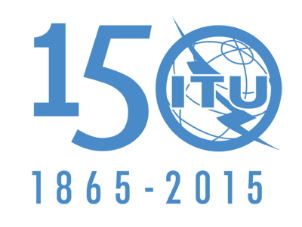 МЕЖДУНАРОДНЫЙ СОЮЗ ЭЛЕКТРОСВЯЗИКОМИТЕТ 5Документ 264-R12 ноября 2015 годаОригинал: английскийНидерланды (Королевство), Швейцарская КонфедерацияНидерланды (Королевство), Швейцарская КонфедерацияПредложения для работы конференцииПредложения для работы конференцииПункт 9.2 повестки дняПункт 9.2 повестки дня